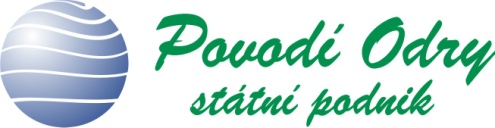 Váš dopis zn.:							Břetislav KotasZe dne:							Naše zn:	565/221/3/23-Ši				Střítež 41Vyřizuje:	Jiří Širuček, Bc.				739 59 StřítežTel:	XXXEmail:	XXXDatum:	31.08.2023OBJEDNÁVKA  OVs 2223/0224 - služby			    Splatnost faktury: 30 dnů od doručeníAkce: VT Lučina ř. km 10,255 – 23,480 – odstranění zátarasů v k. ú. Šenov u Ostravy, 
k. ú. Havířov, k. ú. Bludovice  Objednáváme u Vás realizaci veřejné zakázky malého rozsahu spočívající v odstranění zátarasů drobnou mechanizací na VT Lučina ř. km 10,255 – 23,480 dle předložené a odsouhlasené cenové nabídky.Rozsah prací :      - odstranění křovin a stromů s ponecháním kořenů z plochy do 1000 m2 - 125 m2	- spálení proutí a klestu -  125 m2	- odstranění stromů listnatých průměru do 300 mm -  43 ks	- odstranění stromů listnatých průměru do 500 mm -  29 ks	- odstranění stromů listnatých průměru do 700 mm -  13 ks	- odstranění stromů listnatých průměru do 900 mm -    2 ks	- spálení větví všech druhů stromů  -                           87 ksCena prací: 				do 94.000,- Kč bez DPHTermín realizace: 			09 - 11/2023Očekáváme od Vás potvrzení objednávky.Po potvrzení objednávky a na základě výzvy zhotovitele, objednatel v zastoupení technika pana Jiřího Širučka, Bc.
(XXX) zajistí předání staveniště samostatným zápisem s uvedenými podmínkami, omezením a povinnostmi pro zhotovitele. V zápise bude uvedeno prohlášení zhotovitele, že staveniště za uvedených podmínek a k uvedenému datu přejímá.Ve stavebním deníku bude předání staveniště uvedeno jako zahájení akce.Zhotovitel je povinen vést stavební deník v rozsahu přílohy č. 9 vyhlášky č.499/2006 Sb., o dokumentaci staveb v platném znění. Do stavebního deníku se zapisují skutečnosti rozhodné pro plnění objednávky. V průběhu provádění prací nesmí dojít k poškození majetku objednatele ani třetích osob. Zhotovitel se zavazuje projednání vstupu na pozemky třetích osob, bude-li to nezbytné. Projednání bude oznámeno objednateli se zápisem ve st. deníku. Vznikne-li škoda třetím osobám vinou zhotovitele je povinen ji odstranit nebo v plné hodnotě uhradit do doby ukončení stavby (předání objednateli).Zhotovitel odpovídá za dodržování povinností BOZP a PO na stavbě.Ukončení prací a vyklizení staveniště je zhotovitel povinen písemně oznámit objednateli v předstihu 7-mi pracovních dnů.  Objednatel je povinen nejpozději do 5-ti dnů od oznámení zhotovitelem svolat předávací a přejímací řízení. Objednatel neodpovídá za škody způsobené na majetku zhotovitele vlivem zvýšených průtoků, třetí osobou nebo vyšší moci.Zhotovitel je povinen objednateli doručit fakturu-daňový doklad nejpozději do 17. kalendářního dne měsíce následujícího po datu zdanitelného plnění uvedeném na faktuře, a to na příslušnou podatelnu objednatele.Dodavatel souhlasí s platbou DPH na účet místně příslušného správce daně v případě, že bude v registru plátců DPH označen jako nespolehlivý, nebo bude požadovat úhradu na jiný než zveřejněný bankovní účet podle §109 odst. 2 písm. c) zákona č. 235/2004 Sb. o dani z přidané hodnoty ve znění pozdějších předpisů.Smluvní strany berou na vědomí, že v souvislosti s uzavřením smlouvy dochází za účelem kontraktace, plnění smluvních povinností a komunikace smluvních stran k předání a zpracování osobních údajů zástupců či kontaktních osob smluvních stran v rozsahu zejm. jméno, příjmení, akademické tituly, pozice/funkce, telefonní číslo a e-mailová adresa. Každá ze smluvních stran prohlašuje, že je oprávněna tyto osobní údaje fyzických osob uvést ve smlouvě (předat druhé smluvní straně), a že bude dotčené fyzické osoby, které ji zastupují (jsou jejími kontaktními osobami), informovat o takovém předání jejich osobních údajů a současně o jejich právech při zpracování osobních údajů.  Je-li smluvní stranou fyzická osoba, bere na vědomí, že druhá smluvní strana zpracovává její osobní údaje v rozsahu osobních údajů uvedených v této smlouvě za účelem kontraktace, plnění smluvních povinností a komunikace smluvních stran a za účelem případného uplatnění a vymáhání nároků ze smlouvy. Dále bere smluvní strana – fyzická osoba na vědomí, že některé její identifikační a adresní osobní údaje uvedené v této smlouvě mohou podléhat zveřejnění v registru smluv na základě zák. č. 340/2015 Sb., zákon o registru smluv, ve znění pozdějších předpisů. Smluvní strana prohlašuje, že byla druhou smluvní stranou náležitě informována o zpracování svých osobních údajů a svých právech. Smluvní strany se zavazují zachovávat mlčenlivost o všech skutečnostech týkajících se této smlouvy. Povinnost mlčenlivosti se vztahuje zejména na skutečnosti, které tvoří obchodní tajemství, na informace obsahující osobní údaje, jakož i na všechny další skutečnosti či informace, které druhá smluvní strana prohlásí za důvěrné. Smluvní strany se též zavazují nevyužít jakékoliv informace zpřístupněné v souvislosti s touto smlouvou ve svůj prospěch nebo ve prospěch třetích osob v rozporu s účelem jejich zpřístupnění. Povinnost mlčenlivosti se nevztahuje na údaje, které je smluvní strana povinna poskytnout dle zákona na vyžádání soudů, správních úřadů, orgánů činných v trestním řízení, auditorů pro zákonem stanovené účely či jiných subjektů. Povinnost mlčenlivosti trvá i po ukončení smluvního vztahu.Smlouva nabývá platnosti dnem uzavření a účinnosti dnem zveřejnění v registru smluv, pokud této účinnosti dle příslušných ustanovení smlouvy nenabude později. Smluvní strany prohlašují, že veškerá plnění odpovídající předmětu této smlouvy, poskytnutá ode dne jejího uzavření do dne nabytí účinnosti, se považují za plnění poskytnutá podle této smlouvy. Smluvní strany výslovně souhlasí, že tato smlouva bude zveřejněna podle zák. č. 340/2015 Sb., zákon o registru smluv, ve znění pozdějších předpisů, a to včetně příloh, dodatků, odvozených dokumentů a metadat. Za tím účelem se smluvní strany zavazují v rámci kontraktačního procesu připravit smlouvu v otevřeném a strojově čitelném formátu.  Smluvní strany se dohodly, že tuto smlouvu zveřejní v registru smluv Povodí Odry, státní podnik do 30 dnů od jejího uzavření. Smluvní strany nepovažují žádné ustanovení smlouvy za obchodní tajemství.Zadavatel s ohledem na povahu a smysl veřejné zakázky neidentifikoval možnosti uplatnění zásad odpovědného veřejného zadávání a inovací, v souladu s § 6 zák. č. 134/2016 Sb., o zadávání veřejných zakázek, ve znění pozdějších předpisů, které by zároveň splnily principy 3E (účelnosti, efektivnosti a hospodárnosti) podle zák. č. 320/2001 Sb., o finanční kontrole.			Smluvní vztah se řídí ustanovením § 2586 a násl. Zákona č. 89_2012 Sb., občanský zákoník.Jeden Vámi potvrzený originál objednávky zašlete prosím zpět na naši adresu!Pro fakturaci uvádíme následující potřebné údaje: Objednatel:		Povodí Odry, státní podnikVarenská 3101/49, Moravská Ostrava, 702 00 OstravaDoručovací číslo: 701 26Korespondenci a faktury zasílejte na adresu:   	Povodí Odry, státní podnik 							Závod Frýdek – Místek 							Horymírova 3853                      	  	738 01 Frýdek – Místek  	Podpis objednatele						Podpis zhotoviteleDatum:								Datum:	XXX								XXXIng. Dalibor Kratochvílředitel závodu 2 Frýdek -Místek 	